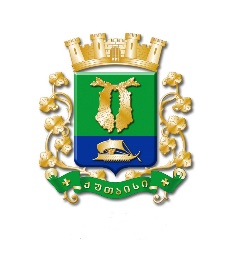 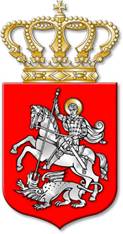 ს  ა  ქ  ა  რ  თ  ვ  ე  ლ  ოქალაქ  ქუთაისის  მუნიციპალიტეტის  საკრებულოგ  ა  ნ  კ  ა  რ  გ  უ  ლ  ე  ბ  ა№    369   ქალაქი  ქუთაისი		31		მარტი			2021  წელიმოქალაქე თინათინ ჭეიშვილისათვის, თვითმმართველი ერთეულის –ქალაქ ქუთაისის მუნიციპალიტეტის საკუთრებაში არსებული, პირდაპირიგანკარგვის წესით, იჯარის ფორმით გადაცემული უძრავი ქონების სარგებლობაშიგადაცემის ვადის გაზრდის თაობაზე, ქალაქ ქუთაისის მუნიციპალიტეტისმერისათვის თანხმობის მიცემის  შ ე ს ა ხ ე ბსაქართველოს ორგანული კანონის „ადგილობრივი თვითმმართველობის კოდექსი“ 24-ე მუხლის მე-2 პუნქტის, 54-ე მუხლის 1-ლი პუნქტის „დ“ ქვეპუნქტის „დ.დ“ ქვეპუნქტის, „მუნიციპალიტეტის ქონების პრივატიზების, სარგებლობისა და მართვის უფლებებით გადაცემის, საპრივატიზებო საფასურის, საწყისი საპრივატიზებო საფასურის, ქირის საფასურის, ქირის საწყისი საფასურის განსაზღვრის და ანგარიშსწორების წესების დამტკიცების შესახებ“  საქართველოს მთავრობის 2014 წლის 9 დეკემბრის №669 დადგენილების 22-ე მუხლის მე-2 პუნქტის საფუძველზე:მუხლი 1. მიეცეს თანხმობა ქალაქ ქუთაისის მუნიციპალიტეტის მერს, იოსებ ხახალეიშვილს, მოქალაქე თინათინ ჭეიშვილისათვის (პ. №60001108602), თვითმმართველი ერთეულის – ქალაქ ქუთაისის მუნიციპალიტეტის საკუთრებაში არსებული, პირდაპირი განკარგვის წესით, იჯარის ფორმით გადაცემული უძრავი ქონების, კერძოდ, ქალაქ ქუთაისში, ილია ჭავჭავაძის გამზირის №53ა-ს ჩრდილო–აღმოსავლეთით მდებარე გზის ნაწილის (საკადასტრო კოდი №03.04.30.181) სარგებლობის ვადის 5 (ხუთი) წლით გაზრდის თაობაზე.მუხლი 2.  წლიური საიჯარო ქირა განისაზღვროს  800 (რვაასი) ლარის ოდენობით.მუხლი 3. კონტროლი განკარგულების შესრულებაზე განახორციელოს ქალაქ ქუთაისის მუნიციპალიტეტის საკრებულოს ეკონომიკის, ქონების მართვისა და საქალაქო მეურნეობის კომისიამ.მუხლი 4. განკარგულება შეიძლება გასაჩივრდეს, კანონით დადგენილი წესით, ქუთაისის საქალაქო სასამართლოში (ვ.კუპრაძის ქუჩა №11), მისი გაცნობიდან ერთი თვის ვადაში.მუხლი 5. განკარგულება ძალაში შევიდეს კანონით დადგენილი წესით.საკრებულოს  თავმჯდომარე			ირაკლი  შენგელია